Rozumienie ze słuchu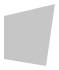 Narysuj wskazówki na każdym zegarze zgodnie z treścią nagrania.1	2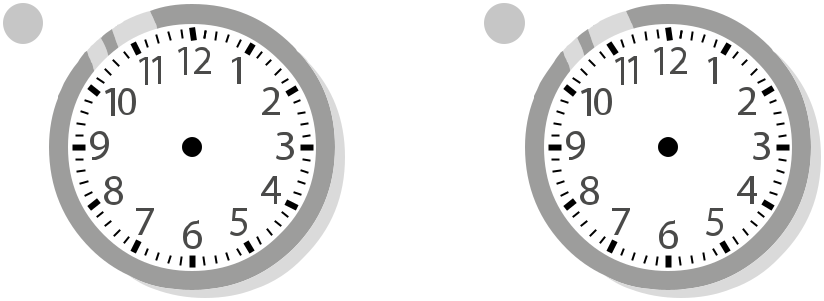 3	4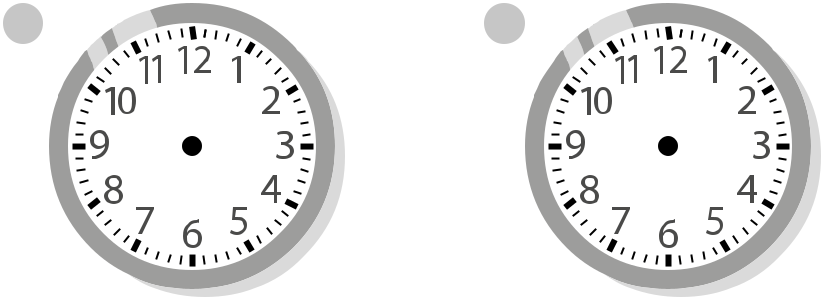 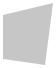 Otocz pętlą ilustracje przedstawiające zapakowane przedmioty.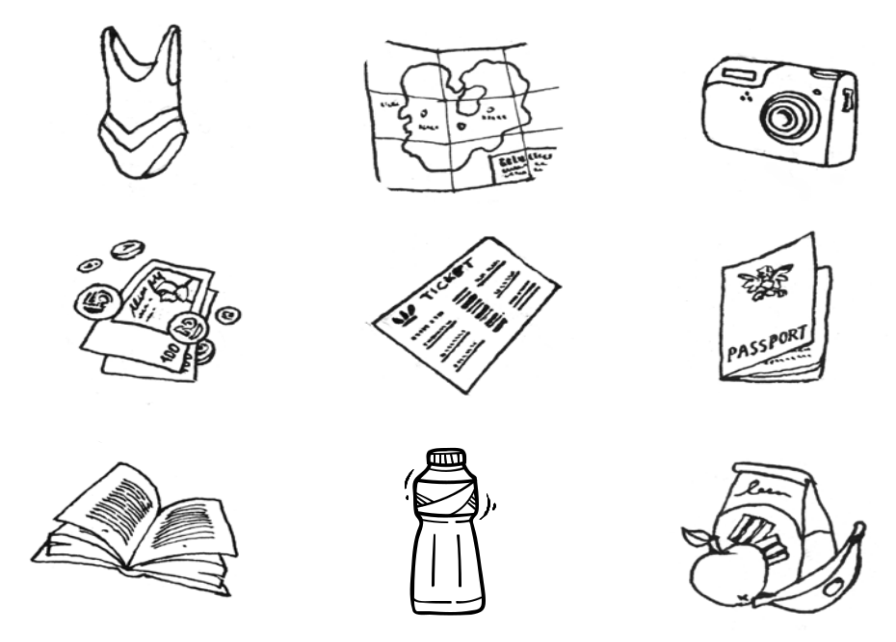                                                                                                                                           Score; ____Rozumienie tekstu pisanegoDo każdego zdania dopasuj właściwe ilustracje wpisując przy zdaniach litery.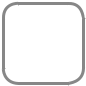 We are going to the seaside.Get your swimsuit!We’re going by plane.It’s half past nine.Have you got your suitcase?A.	B.	C.	D.	E.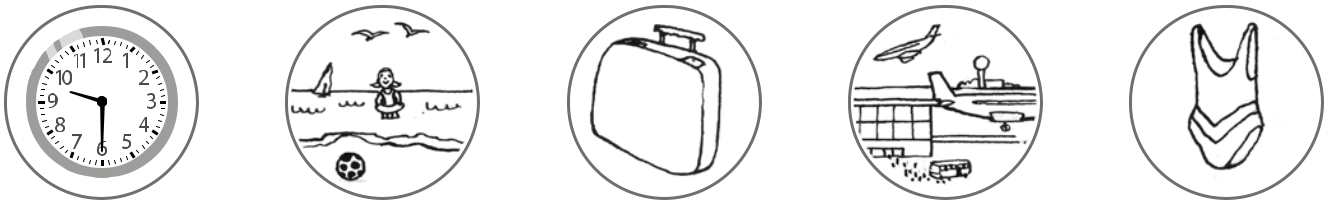 Tworzenie prostych wypowiedzi pisemnychRozszyfruj i zapisz 3 zdania.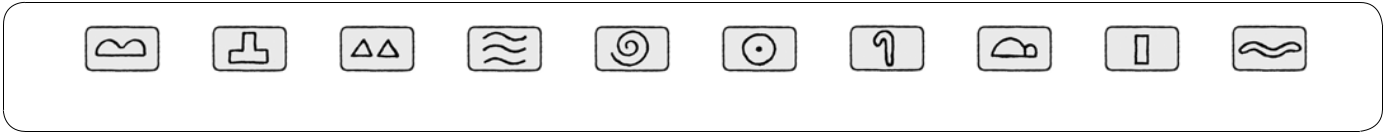 camels	are	pyramids	river	lots of	there	the	ancient	is	long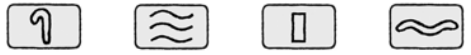 1..............................................................................................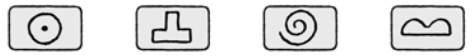 2..............................................................................................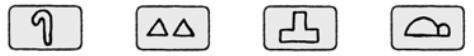 3 .............................................................................................Umiejętność komunikowaniaPonumeruj zdania tak, aby powstał dialog.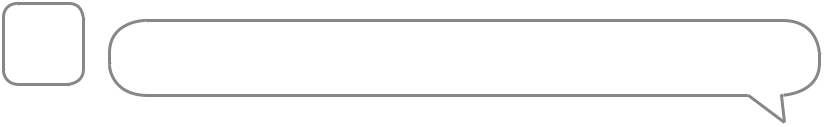 Go back and get them. You must hurry.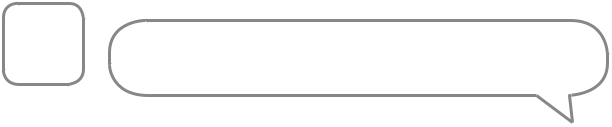 Have you got the tickets?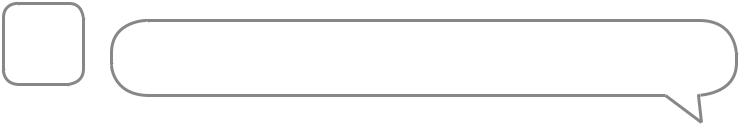 Are we going to London by train?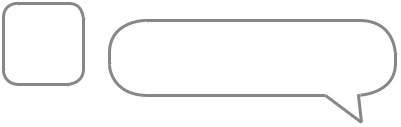 No, I haven’t.Yes, we are.*Zadanie dodatkowe: słownictwo, rozumienie tekstu pisanegoUzupełnij zdania wyrazami z ramki. Uwaga! Jeden wyraz jest podany dodatkowo i nie pasuje do żadnego zdania.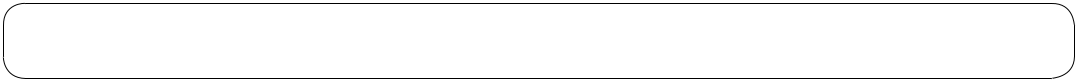 desert   ancient   holiday   walls   sunny   rideUnit 7. Let’s travel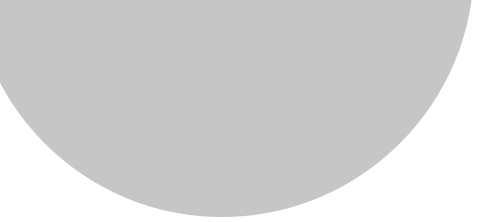 ImięKlasaTest 7 grupa AImięKlasaTest 7 grupa ANazwiskoNazwiskoScore/ 4Score/ 5Score/ 5A lot of people go to Egypt onA lot of people go to Egypt onA lot of people go to Egypt onA lot of people go to Egypt onA lot of people go to Egypt onA lot of people go to Egypt on. They go. They goA lot of people go to Egypt onA lot of people go to Egypt onA lot of people go to Egypt onA lot of people go to Egypt onA lot of people go to Egypt onA lot of people go to Egypt on. They go. They goby plane. You cana camel in the Saharaa camel in the Saharaa camel in the Saharaa camel in the Saharaa camel in the Saharaby plane. You cana camel in the Saharaa camel in the Saharaa camel in the Saharaa camel in the Saharaa camel in the Saharaor sail on the river Nile. You can see theor sail on the river Nile. You can see theor sail on the river Nile. You can see theor sail on the river Nile. You can see theor sail on the river Nile. You can see theor sail on the river Nile. You can see theor sail on the river Nile. You can see theor sail on the river Nile. You can see theor sail on the river Nile. You can see theor sail on the river Nile. You can see theor sail on the river Nile. You can see theor sail on the river Nile. You can see theor sail on the river Nile. You can see theor sail on the river Nile. You can see theor sail on the river Nile. You can see theor sail on the river Nile. You can see theor sail on the river Nile. You can see theor sail on the river Nile. You can see theor sail on the river Nile. You can see theor sail on the river Nile. You can see thepyramids with signs on thepyramids with signs on thepyramids with signs on thepyramids with signs on theor go to theor go to theor go to thepyramids with signs on thepyramids with signs on thepyramids with signs on thepyramids with signs on theor go to theor go to theor go to thebeach. It’s hot andbeach. It’s hot andin Epypt. People lovein Epypt. People lovein Epypt. People lovein Epypt. People lovebeach. It’s hot andbeach. It’s hot andin Epypt. People lovein Epypt. People lovein Epypt. People lovein Epypt. People lovetheir holidays there.their holidays there.their holidays there.Score/ 5